         AULA 11 REMOTA - SEQUÊNCIA DIDÁTICA 02 – EDUCAÇÃO FÍSICA – 1º ANO – 03/05 A 07/05. NOME DA ATIVIDADE: FLONGODOESTA ATIVIDADE É DE ORIGEM AFRICANA O OBJETIVO É DESCOBRIR EM QUAL DAS MÃOS ESTÁ A PEDRINHA OU TAMPINHA, SE ACERTAR AVANÇA UMA CASA, ELA SERÁ JOGADA EM DUAS PESSOAS A ATIVIDADE INICIA NO NÚMERO 0 PODE-SE COLOCAR UMA TAMPINHA PARA PULAR AS CASINHAS. UM JOGADOR ESCOLHE UMA MÃO PARA ESCONDER A PEDRINHA SE O OUTRO JOGADOR ACERTAR ANDA UMA CASA SE ERRAR É A VEZ DO OUTRO JOGADOR ESCONDER A PEDRINHA, GANHA QUEM CHEGAR NO FINAL ANTES, NA PARTE COLORIDA. ABAIXO SEGUE A IMAGEM DO TABULEIRO PARA PULAR AS CASINHAS. IRÁ UM VÍDEO NO WHATSAPP EXPLICANDO PARA MELHOR ENTENDIMENTO.Escola Municipal de Educação Básica Augustinho Marcon.Catanduvas, maio de 2021.Diretora: Tatiana Bittencourt Menegat. Assessora Técnica Pedagógica: Maristela Apª. Borella Baraúna.Assessora Técnica Administrativa: Margarete Petter Dutra.Professora: Gabriela Abatti. Aluno(a): _____________________________________________Disciplina: Educação FísicaTurma: 1º ano.21012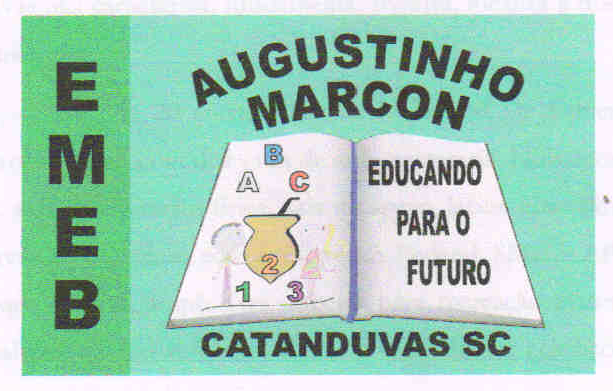 